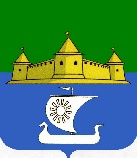 МУНИЦИПАЛЬНОЕ ОБРАЗОВАНИЕ«МОРОЗОВСКОЕ ГОРОДСКОЕ ПОСЕЛЕНИЕ ВСЕВОЛОЖСКОГО МУНИЦИПАЛЬНОГО РАЙОНА ЛЕНИНГРАДСКОЙ ОБЛАСТИ»СОВЕТ ДЕПУТАТОВР Е Ш Е Н И Еот 27 ноября 2017 года № 42Рассмотрев протесты Всеволожской городской прокуратуры от 20.09.2017 № 01-11-2017 - на решение Совета депутатов от 28.06.2017 № 14 «О признании недействующим с момента подписания решения Совета депутатов № 55 от 09.11.2016 «О назначении на должность главы администрации муниципального образования «Морозовское городское поселение Всеволожского муниципального района ленинградской области», - на решение Совета депутатов от 28.06.2017 № 17 «О назначении на должность главы администрации МО «Морозовское городское поселение Всеволожского муниципального района Ленинградской области», - на решение Совета депутатов от 28.06.2017 № 20 «О результатах деятельности главы муниципального образования «Морозовское городское поселение Всеволожского муниципального района Ленинградской области» за 2016 год», - на постановление Совета депутатов от 02.08.2017 № 26 «О досрочном прекращении полномочий депутатов Хайдуковой Л.Х., досрочном прекращении полномочий главы муниципального образования», - на постановление Совета депутатов от 02.08.2017 № 27 «Об избрании главы муниципального образования «Морозовское городское поселение Всеволожского муниципального района Ленинградской области»,- на распоряжение Совета депутатов МО «Морозовское городское поселение Всеволожского муниципального района Ленинградской области» № 2 от 02.08.2017;представление Всеволожской городской прокуратуры об устранении нарушений Федерального законодательства от 21.09.2017 № 01-12-2017,Совет депутатов принялРЕШЕНИЕ:Протест на решение Совета депутатов от 28.06.2017 № 14 «О признании недействующим с момента подписания решения Совета депутатов № 55 от 09.11.2016 «О назначении на должность главы администрации муниципального образования «Морозовское городское поселение Всеволожского муниципального района ленинградской области» с учётом решения Всеволожского городского суда № 2а-1891/17 от 21 февраля 2017 года, Апелляционного определения Ленинградского областного суда № 33а-3525/2017, а также решения Всеволожского городского суда № 2а-8174/2017 от 17 октября 2017 года отклонить.Протест на решение Совета депутатов от 28.06.2017 № 17 «О назначении на должность главы администрации МО «Морозовское городское поселение Всеволожского муниципального района Ленинградской области» с учётом постановления совета депутатов от 20 октября 2017 года № 31 «О досрочном прекращении полномочий главы Администрации муниципального образования «Морозовское городское поселение Всеволожского муниципального района Ленинградской области Шевырёва С.В.» удовлетворить.2.1. Принять решение об отмене решения Совета депутатов от 28.06.2017 № 17 «О назначении на должность главы администрации МО «Морозовское городское поселение Всеволожского муниципального района Ленинградской области».3. Протест на решение Совета депутатов от 28.06.2017 № 20 «О результатах деятельности главы муниципального образования «Морозовское городское поселение Всеволожского муниципального района Ленинградской области» за 2016 год» отклонить.4. Протест на постановление Совета депутатов от 02.08.2017 № 26 «О досрочном прекращении полномочий депутатов Хайдуковой Л.Х., досрочном прекращении полномочий главы муниципального образования» с учётом решения Всеволожского городского суда № 2а-8269/17 от 04 октября 2017 года, Апелляционного определения Ленинградского областного суда № 33а-6374/2017 от 12 октября 2017 года, решения Ленинградского областного суда № 3а-101/2017 от 23 октября 2017 года, удовлетворить.4.1. Принять решение об отмене постановления Совета депутатов от 02.08.2017 № 26 «О досрочном прекращении полномочий депутата Хайдуковой Л.Х., досрочном прекращении полномочий главы муниципального образования».5. Протест на постановление Совета депутатов от 02.08.2017 № 27 «Об избрании Главы муниципального образования «Морозовское городское поселение Всеволожского муниципального района Ленинградской области» с учётом постановления совета депутатов от 18 октября 2017 года № 28 «О прекращении полномочий Главы муниципального образования «Морозовское городское поселение Всеволожского муниципального района Ленинградской области», удовлетворить.5.1. Принять решение об отмене постановление Совета депутатов от 02.08.2017 № 27 «Об избрании главы муниципального образования «Морозовское городское поселение Всеволожского муниципального района Ленинградской области».6. Протест на распоряжение Совета депутатов МО «Морозовское городское поселение Всеволожского муниципального района Ленинградской области» № 2 от 02.08.2017 удовлетворить.6.1. Принять решение об отмене распоряжения Совета депутатов МО «Морозовское городское поселение Всеволожского муниципального района Ленинградской области» № 2 от 02.08.2017.7. Представление Всеволожской городской прокуратуры об устранении нарушений Федерального законодательства от 21.09.2017 № 01-12-2017 с учётом решения Всеволожского городского суда № 2а-8269/17 от 04 октября 2017 года, Апелляционного определения Ленинградского областного суда № 33а-6374/2017 от 12 октября 2017 года, решения Ленинградского областного суда № 3а-101/2017 от 23 октября 2017 года отклонить.	8. Настоящее решение направить во Всеволожскую городскую прокуратуру.Глава муниципального образования 					Е.Б. ЕрмаковаО рассмотрении протестов Всеволожской городской прокуратуры от 20.09.2017 № 01-11-2017